中山醫學大學附設醫院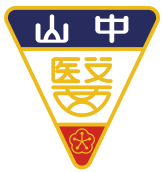 臨床進修計畫書一、代訓人員姓名：二、服務單位/職稱：三、代訓科別：四、代訓期間：民國    年    月   日至     年    月    日五、指導醫師：六、臨床進修目的： 七、臨床進修項目：醫院名稱：中山醫學大學附設醫院進修項目訓練期間123科主任： 醫教部副院長：總院院長：蔡明哲院長